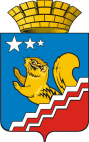 РОССИЙСКАЯ ФЕДЕРАЦИЯСвердловская областьАДМИНИСТРАЦИЯ ВОЛЧАНСКОГО ГОРОДСКОГО ОКРУГА  ФИНАНСОВЫЙ ОТДЕЛ АДМИНИСТРАЦИИ ВОЛЧАНСКОГО ГОРОДСКОГО ОКРУГАпРИКАЗот «19» февраля 2018 года                                                                                     № 6г. ВолчанскОб утверждении типовой формы соглашения (договора)о предоставлении субсидий из бюджета Волчанского городского округанекоммерческим организациям, не являющимсямуниципальными учреждениямиВ соответствии с пунктом 3 статьи 78.1 Бюджетного кодекса Российской Федерации, Постановлением Правительства Российской Федерации от 07.05.2017 № 541 «Об общих требованиях к нормативным правовым актам, муниципальным правовым актам, регулирующим предоставление субсидий некоммерческим организациям, не являющимся государственными (муниципальными) учреждениями», в целях установления единых требований к форме, структуре и содержанию (основным условиям) договоров (соглашений) о предоставлении субсидий из бюджета Волчанского городского округа,ПРИКАЗЫВАЮ:1. Утвердить типовую форму соглашения (договора) о предоставлении субсидий из бюджета Волчанского городского округа некоммерческим организациям, не являющимся муниципальными учреждениями (форма прилагается).2. Настоящий приказ разместить на официальном сайте Волчанского городского округа в сети Интернет (http://volchansk-adm.ru/).3. Контроль за исполнением настоящего приказа возложить на начальника Финансового отдела администрации Волчанского городского Т.В. Симонову.Начальник Финансового отдела		                                       Т.В. Симоноваадминистрации ВГОТИПОВАЯ ФОРМАСоглашения (договора) о предоставлении субсидий из бюджета Волчанского городского округа некоммерческим организациям, не являющимся муниципальными учреждениямиг. Волчанск							    «___» ___________ 20___ года________________________________________________________________________________________________(наименование главного распорядителя средств бюджета Волчанского городского округа)именуемый в дальнейшем «Главный распорядитель», в лице ___________________________________________________________________________________________________________________,действующего на основании ____________________________________________________________,с одной стороны, и ____________________________________________________________________,                                          (наименование некоммерческой организации)именуемый в дальнейшем «Получатель», в лице _____________________________________,____________________________, действующего на основании _____________________________________________________________________________________________________________________________,(Устав некоммерческой организации, доверенность)с  другой  стороны,  далее  именуемые «Стороны», в соответствии с Бюджетным кодексом Российской  Федерации,  Решением Волчанской городской Думы   от  «___» __________ 20___ года «О бюджете Волчанского городского округа  на 20__ год и на плановый период 20__ и 20__ годов»,  постановлением  главы Волчанского городского округа от _________ № ___ ____________________________________________________________________(наименование нормативного правового акта, регулирующего предоставление из бюджетаВолчанского городского округа субсидий некоммерческим организациям, не являющимсямуниципальными учреждениями (далее  -  Порядок предоставления субсидий), приказом Финансового отдела администрации Волчанского городского округа  от __________  № ___ «Об утверждении типовой формы соглашения  (договора)  о  предоставлении  субсидий  из  бюджета Волчанского городского округа некоммерческим     организациям,     не     являющимся     муниципальными  учреждениями»  заключили  настоящий  договор (соглашение) (далее - соглашение) о нижеследующем.1. Предмет соглашения    1.1. Предметом   настоящего   соглашения   является  предоставление  избюджета в 20__ году/20__ - 20__  годах  Получателю  субсидии  на __________<1> _________________________________________________________________(указание цели предоставления Субсидии)(далее - Субсидия).    1.2. Субсидия  предоставляется в целях реализации Получателем следующихпроектов (мероприятий): <2>:    1.2.1. _____________________________________________________________.    1.2.2. _____________________________________________________________.    1.3. Субсидия  предоставляется  в  соответствии  с  лимитами  бюджетных обязательств,  доведенными  Главному  распорядителю  по кодам классификации расходов   бюджетов   Российской   Федерации:  код  Главного  распорядителя ______,  раздел _________, подраздел ________, целевая статья __________, вид расходов _______ в рамках <3> _________________________ ____________________________________________________________________                                   (наименование подпрограммы муниципальной программы Волчанского городского округа)2. Размер Субсидии    2.1. Размер   Субсидии,   предоставляемой   из   бюджета Волчанского городского округа в соответствии с настоящим соглашением, составляет <4>:    в 20__ году ________ (___________________) рублей;                           (сумма прописью)    в 20__ году ________ (___________________) рублей;                           (сумма прописью)    в 20__ году ________ (___________________) рублей.                           (сумма прописью)Порядок расчета размера Субсидии, предоставляемой из бюджета Волчанского городского округа в  соответствии  с  настоящим соглашением, устанавливается в соответствии с приложением № ___ <5> к настоящему соглашению <6>.3. Условия предоставления Субсидии3.1. Соответствие Получателя требованиям, установленным Порядком предоставления субсидий.3.2. Предоставление Получателем документов, необходимых для получения Субсидии, в соответствии с приложением № ___ к настоящему соглашению, соответствие указанных документов требованиям, установленным Порядком предоставления субсидий.3.3. Определение направления расходов, на финансовое обеспечение (возмещение) которых предоставляется Субсидия, в соответствии с приложением № ___ к настоящему соглашению.3.4. Установление запрета на конвертацию в иностранную валюту средств Субсидии, за исключением операций, определяемых в соответствии с Порядком предоставления субсидий.3.5. Направление Получателем на достижение целей, указанных в пункте 1.1 настоящего соглашения, собственных и (или) привлеченных средств (заемные и кредитные средства, средства спонсоров и другие средства, полученные организацией со стороны, за исключением средств, полученных из бюджетов бюджетной системы Российской Федерации) в размере не менее ______ процентов общего объема Субсидии <7>.3.6. Установление показателей результативности в соответствии с приложением № ___ к настоящему соглашению <7>.Показатели результативности устанавливаются с учетом целевых показателей, предусмотренных муниципальной программой Волчанского городского округа.3.7. Согласие Получателя на осуществление Главным распорядителем и органами муниципального финансового контроля проверок соблюдения Получателем условий, целей и порядка предоставления Субсидии.3.8. Иные условия в соответствии с Порядком предоставления субсидий <9>.4. Порядок перечисления Субсидии4.1. Перечисление Субсидии осуществляется в соответствии с бюджетным законодательством Российской Федерации:4.1.1. На счет Получателя, открытый в _____________________________:                                                                        (наименование кредитной организации)4.1.1.1. Не позднее _____ рабочего дня, следующего за днем представления Получателем соответствующих документов <7>.4.2. Срок (периодичность) перечисления Субсидии: __________________.4.3. Главный распорядитель отказывает Получателю в предоставлении Субсидии в случаях, установленных Порядком предоставления субсидий.5. Права и обязанности Сторон5.1. Главный распорядитель обязуется:5.1.1. Рассмотреть в порядке и в сроки, установленные Порядком предоставления субсидий, представленные Получателем документы.5.1.2. Обеспечить предоставление Получателю субсидии в порядке и на условиях, установленных Порядком предоставления субсидий и настоящим соглашением.5.1.3. Обеспечить перечисление Субсидии на счет Получателя, указанный в пункте 4.1 настоящего соглашения.5.1.4. Определить показатели результативности в соответствии с приложением № ___ к настоящему соглашению и осуществлять оценку их достижения <7>.5.1.5. Осуществлять контроль за соблюдением Получателем условий, целей и порядка предоставления Субсидии.5.1.6. В случае установления Главным распорядителем или получения от органа муниципального финансового контроля информации о фактах нарушения Получателем порядка, целей и условий предоставления Субсидии, предусмотренных Порядком предоставления субсидий, в том числе указания в документах, представленных Получателем, недостоверных сведений, направлять Получателю требование об устранении нарушений и приостанавливать предоставление Субсидии до устранения указанных нарушений с обязательным уведомлением Получателя.5.1.7. В случае если Получателем допущены нарушения условий предоставления Субсидии, нецелевое использование Субсидии, не достигнуты значения показателей результативности, установленных в приложении № __ к настоящему соглашению, а также в случае образования не использованного в отчетном финансовом году остатка Субсидии и отсутствия решения Главного распорядителя о наличии потребности в указанных средствах, предусмотренных настоящим соглашением, направлять Получателю требование о возврате средств Субсидии в бюджет Волчанского городского округа в срок _______ <10>.Требование о возврате средств Субсидии в бюджет Волчанского городского округа подготавливается Главным распорядителем в письменной форме с указанием Получателя, платежных реквизитов, срока возврата и суммы Субсидии, подлежащей возврату (с приложением порядка расчета (при необходимости)).5.1.8. В случае если Получателем не достигнуты установленные значения показателей результативности, применять штрафные санкции, рассчитываемые в соответствии с приложением № ___ к настоящему соглашению <7>.5.1.9. Возместить убытки, понесенные Получателем, в случае неисполнения обязательств Главным распорядителем, предусмотренных настоящим соглашением <8>.5.1.10. Выполнять иные обязательства, установленные бюджетным законодательством Российской Федерации, Порядком предоставления субсидий и настоящим соглашением <9>.5.2. Главный распорядитель вправе:5.2.1. Запрашивать у Получателя документы и материалы, необходимые для осуществления контроля за соблюдением условий предоставления Субсидии.5.2.2. Принимать решение о наличии потребности Получателя в остатках субсидий, не использованных в отчетном финансовом году.5.2.3. Осуществлять иные права, установленные бюджетным законодательством Российской Федерации, Порядком предоставления субсидий и настоящим соглашением <9>.5.3. Получатель обязуется:5.3.1. Обеспечить выполнение условий предоставления Субсидии, установленных настоящим соглашением, в том числе:предоставить Главному распорядителю документы, необходимые для предоставления субсидии, указанные в приложении № ____ к настоящему оглашению, соответствующие требованиям, установленным Порядком предоставления субсидий;направлять средства Субсидии на финансовое обеспечение (возмещение) расходов, указанных в приложении № ___ к настоящему соглашению;не конвертировать в иностранную валюту средства Субсидии, за исключением операций, определяемых в соответствии с Порядком предоставления субсидии;направлять на достижение целей, указанных в пункте 1.1 настоящего соглашения, собственные и (или) привлеченные средства в размере согласно пункту 3.5 настоящего соглашения.5.3.2. Обеспечить использование субсидии в срок: ________________ <7>.5.3.3. Устранять факты нарушения порядка, целей и условий предоставления Субсидии в сроки, определенные в требовании Главного распорядителя.5.3.4. Возвращать в бюджет Волчанского городского округа Субсидию в размере и в сроки, определенные в требовании Главного распорядителя.5.3.5. Обеспечить достижение значений показателей результативности, установленных в приложении № ___ к настоящему соглашению <7>.5.3.6. Вести обособленный аналитический учет операций со средствами Субсидии.    5.3.7. Обеспечить  представление  Главному  распорядителю  не   позднее ____ числа месяца, следующего за ______________________, в котором                                                                         (квартал, месяц)была получена Субсидия:отчета о расходах, на финансовое обеспечение которых предоставляется Субсидия, по форме согласно приложению № ___ к настоящему соглашению;отчета о достижении значений показателей результативности по форме согласно приложению № ___ к настоящему соглашению;иных отчетов <7>.5.3.8. Направлять по запросу Главного распорядителя документы и информацию, необходимые для проведения проверок соблюдения порядка, целей и условий предоставления Субсидии, в течение ___ дней со дня получения запроса Главного распорядителя.5.3.9. Не привлекать иных юридических лиц к оказанию общественно полезных услуг, за исключением работ и услуг, необходимых Получателю субсидии для оказания общественно полезных услуг <8>.5.3.10. Выполнить иные обязательства, установленные бюджетным законодательством Российской Федерации, Порядком представления субсидий и настоящим соглашением <9>.5.4. Получатель вправе:5.4.1. Обращаться к Главному распорядителю за разъяснениями в связи с исполнением настоящего соглашения.5.4.2. Направлять Главному распорядителю ходатайство об использовании в текущем финансовом году неиспользованных в отчетном финансовом году остатков субсидий.5.4.3. Осуществлять расходы, источником финансового обеспечения которых являются не использованные в отчетном финансовом году остатки субсидий, при принятии Главным распорядителем решения о наличии потребности в указанных средствах.5.4.4. Заключать договор с потребителем услуг в целях оказания общественно полезной услуги, в соответствии с условиями и формой, утвержденной Главным распорядителем <8>.5.4.5. Осуществлять иные права, установленные бюджетным законодательством Российской Федерации, Порядком предоставления субсидий и настоящим соглашением.6. Ответственность Сторон6.1. В случае неисполнения или ненадлежащего исполнения своих обязательств по настоящему соглашению Стороны несут ответственность в соответствии с законодательством Российской Федерации.7. Заключительные положения7.1. Споры, возникающие между Сторонами в связи с исполнением настоящего соглашения, решаются ими, по возможности, путем проведения переговоров с оформлением соответствующих протоколов или иных документов.При недостижении согласия споры между Сторонами решаются в судебном порядке.7.2. Соглашение вступает в силу после его подписания Сторонами и действует до «__» ________ 20__ года (полного исполнения Сторонами своих обязательств, кроме обязательства по перечислению Субсидии в соответствии с пунктом 4.2 настоящего соглашения) <11>.Обязательство по перечислению Субсидии, указанное в пункте 4.2 настоящего соглашения, прекращается по окончании финансового года, в котором заключено соглашение, за исключением случаев, прямо предусмотренных нормативными правовыми актами Волчанского городского округа.7.3. Изменение настоящего соглашения осуществляется по инициативе Сторон в письменной форме в виде дополнительного соглашения к настоящему соглашению, которое является его неотъемлемой частью и вступает в действие после его подписания Сторонами.7.4. Изменение настоящего Соглашения возможно в случае:7.4.1. Уменьшения Главному распорядителю ранее доведенных лимитов бюджетных обязательств на предоставление субсидии.7.4.2. ___________________________ <7>.7.5. Расторжение настоящего соглашения возможно в следующих случаях:7.5.1. Реорганизация или прекращение деятельности Получателя.7.5.2. Нарушения Получателем порядка, целей и условий предоставления Субсидии, установленных Порядком предоставления субсидии и настоящим Соглашением.7.5.3. ____________________________________________________ <7>.Расторжение настоящего соглашения в одностороннем порядке возможно по требованию Главного распорядителя в случае недостижения Получателем установленных соглашением показателей результативности <8>.Расторжение соглашения Получателем субсидии в одностороннем порядке не допускается <8>.7.6. Настоящее соглашение заключено Сторонами в двух экземплярах, имеющих равную юридическую силу, по одному для каждой из Сторон.8. Юридические адреса и платежные реквизиты Сторон9. Подписи Сторон_________________________<1> Указывается цель предоставления Субсидии, в том числе общественно полезные услуги, на финансовое обеспечение оказания которых предоставляется Субсидия, в соответствии с Порядком предоставления субсидий. Информация об общественно полезных услугах, на оказание которых предоставляется Субсидия, указывается в приложении к настоящему соглашению.<2> Указываются конкретные проекты (мероприятия), установленные Порядком предоставления субсидии. Предусматривается в случае, если это установлено Порядком предоставления субсидий.<3> Указывается в случаях, когда Субсидия предоставляется в рамках муниципальной программы Волчанского городского округа.<4> Размер субсидии на плановый период указывается при наличии соответствующих требований в Порядке предоставления субсидий.<5> В данном случае и далее по тексту приложения к соглашению разрабатываются Главным распорядителем.<6> Указывается порядок расчета размера субсидии, если Порядком предоставления субсидий установлен такой порядок, с указанием информации, обосновывающей ее размер, и источника ее получения.<7> В случае если такие требования установлены Порядком предоставления субсидий.<8> Предусматривается в случае заключения соглашения на предоставление Субсидии на оказание общественно полезных услуг.<9> Указываются иные конкретные права, обязательства, условия.<10> Срок указывается в соответствии с Порядком предоставления субсидий.<11> В случае если настоящее соглашение заключается с некоммерческой организацией - исполнителем общественно полезных услуг, Соглашение заключается на срок не менее двух лет.ИНФОРМАЦИЯоб общественно полезной услуге(Изменения в информацию об общественно полезной услуге) 23. Показатели, характеризующие объем и (или) качество общественно полезной услуги3.1. Показатели, характеризующие качество общественно полезной услуги 33.2. Показатели, характеризующий объем общественно полезной услуги4. Нормативные  правовые  акты, устанавливающие порядок (стандарт) оказания общественно полезной услуги5. Требования  к  оказанию  общественно  полезной  услуги,  устанавливаемые получателем бюджетных средств _____________________________________________5.1. Способы, формы и сроки информирования потребителей--------------------------------1 Указывается в случае заключения Дополнительного соглашения к соглашению.2 Указывается в случае внесения изменения в информацию об общественно-полезной услуге.3 Заполняется при установлении показателей, характеризующих качество муниципальной услуги.4 Заполняется в соответствии с базовым (отраслевым) перечнем.УТВЕРЖДЕНАприказом Финансового отдела администрации Волчанского городского округаот 19.02.2018  года  №  6Наименование Главного распорядителяНаименование ПолучателяМесто нахождения: (юридический адрес)Место нахождения: (юридический адрес)Платежные реквизиты:Платежные реквизиты:Краткое наименование Главного распорядителяКраткое наименование получателя Субсидии_________/________________(подпись)  (И.О. Фамилия)_________/________________(подпись)  (И.О. Фамилия)Приложениек Типовой форме соглашения (договора)о предоставлении субсидий из бюджета Волчанского городского округа некоммерческим организациям,не являющимся муниципальными учреждениями(Приложение № ______к Соглашению от __________ № ______)1. Наименование общественно полезной услуги ________________________________________Код по базовому (отраслевому) перечню2. Категории потребителей общественно полезной услуги ______________________________________________________________________________________________________________Код по базовому (отраслевому) перечнюУникальный номер реестровой записи 4Показатель, характеризующий содержание общественно полезной услугиПоказатель, характеризующий содержание общественно полезной услугиПоказатель, характеризующий содержание общественно полезной услугиПоказатель, характеризующий условия (формы) оказания общественно полезной услугиПоказатель, характеризующий условия (формы) оказания общественно полезной услугиПоказатель качества общественно полезной услугиПоказатель качества общественно полезной услугиПоказатель качества общественно полезной услугиЗначение показателя качества общественно полезной услугиЗначение показателя качества общественно полезной услугиЗначение показателя качества общественно полезной услугиУникальный номер реестровой записи 4________(наименование показателя 4)________(наименование показателя 4)_________(наименование показателя 4)_________(наименование показателя 4)_________(наименование показателя 4)наименование показателя 4единица измеренияединица измерения20__ год (очередной финансовый год)20__ год (1-й год планового периода)20__ год (2-й год планового периода)Уникальный номер реестровой записи 4________(наименование показателя 4)________(наименование показателя 4)_________(наименование показателя 4)_________(наименование показателя 4)_________(наименование показателя 4)наименование показателя 4наименование 4код по ОКЕИ20__ год (очередной финансовый год)20__ год (1-й год планового периода)20__ год (2-й год планового периода)123456789101112Допустимые  (возможные)  отклонения  от  установленных показателей качества общественно полезной услуги, в пределах которых общественно полезная услуга считается оказанной (процентовУникальный номер реестровой записи 4Показатель, характеризующий содержание общественно полезной услугиПоказатель, характеризующий содержание общественно полезной услугиПоказатель, характеризующий содержание общественно полезной услугиПоказатель, характеризующий условия (формы) оказания общественно полезной услугиПоказатель, характеризующий условия (формы) оказания общественно полезной услугиПоказатель объема общественно полезной услугиПоказатель объема общественно полезной услугиПоказатель объема общественно полезной услугиЗначение показателя объема общественно полезной услугиЗначение показателя объема общественно полезной услугиЗначение показателя объема общественно полезной услугиСреднегодовой размер платы (цена, тариф)Среднегодовой размер платы (цена, тариф)Среднегодовой размер платы (цена, тариф)Уникальный номер реестровой записи 4______(наименование показателя 4)_______(наименование показателя 4)_______(наименование показателя 4)_______(наименование показателя 4)_______(наименование показателя 4)наименование показателя 4единица измеренияединица измерения20__ год (очередной финансовый год)20__ год (1-й год планового периода)20__ год (2-й год планового периода)20__ год (очередной финансовый год)20__ год (1-й год планового периода)20__ год (2-й год планового периода)Уникальный номер реестровой записи 4______(наименование показателя 4)_______(наименование показателя 4)_______(наименование показателя 4)_______(наименование показателя 4)_______(наименование показателя 4)наименование показателя 4наименование 4код по ОКЕИ 420__ год (очередной финансовый год)20__ год (1-й год планового периода)20__ год (2-й год планового периода)20__ год (очередной финансовый год)20__ год (1-й год планового периода)20__ год (2-й год планового периода)123456789101112131415Допустимые  (возможные)  отклонения  от  установленных  показателей  объема общественно полезной услуги, в пределах которых общественно полезная услуга считается оказанной (процентов)Нормативный правовой актНормативный правовой актНормативный правовой актНормативный правовой актНормативный правовой актвидпринявший органдатаномернаименование12345Способы и формы информированияСостав размещаемой информацииСроки информирования123